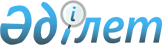 О внесении изменений и дополнения в постановление Правительства Республики Казахстан от 7 февраля 2008 года № 115
					
			Утративший силу
			
			
		
					Постановление Правительства Республики Казахстан от 20 мая 2010 года № 455. Утратило силу постановлением Правительства Республики Казахстан от 2 декабря 2016 года № 765

      Сноска. Утратило силу постановлением Правительства РК от 02.12.2016 № 765.      Правительство Республики Казахстан ПОСТАНОВЛЯЕТ:



      1. Внести в постановление Правительства Республики Казахстан от 7 февраля 2008 года № 115 "О дополнительных мерах по совершенствованию системы государственного управления оборонно-промышленного комплекса Республики Казахстан" следующие изменения и дополнение:



      1) ввести в состав Комиссии по вопросам оборонно-промышленного комплекса Республики Казахстан:Джаксыбекова                  - Министра обороны Республики

Адильбека Рыскельдиновича       Казахстан, заместителем председателя,Елемесова                     - временно исполняющего обязанности

Омархана Коптлеуовича           начальника Департамента

                                военно-технической политики

                                Министерства обороны Республики

                                Казахстан, секретарем,Айтжанову                     - Министра экономического развития и

Жанар Сейдахметовну             торговли Республики Казахстан,Жамишева                      - Министра финансов Республики

Болата Бидахметовича            Казахстан,Киргизбаева                   - заместителя Председателя Комитета

Болата Исатаевича               национальной безопасности Республики

                                Казахстан - директора Пограничной

                                службы (по согласованию),Мухамедиярова                 - президента акционерного общества

Марата Ельжасовича              "Национальная компания "Казахстан

                                инжиниринг" (по согласованию);

      строку:"Исекешев                     - Министр индустрии и торговли

Асет Орентаевич                 Республики Казахстан"

      изложить в следующей редакции:"Исекешев                     - Заместитель Премьер-Министра

Асет Орентаевич                 Республики Казахстан - Министр

                                индустрии и новых технологий

                                Республики Казахстан, заместитель

                                председателя";

      вывести из указанного состава: Ахметова Серика Ныгметулы, Ахметова Даниала Кенжетаевича, Султанова Бахыта Турлыхановича, Ибраева Азамата Болатовича, Нуриманова Максута Ануарбековича, Ногаева Аюхана Толеутаевича;



      2) в Положении о Комиссии по вопросам оборонно-промышленного комплекса Республики Казахстан, утвержденном указанным постановлением:



      пункт 3 дополнить подпунктом 3) следующего содержания:

      "3) выработка предложений по реализации неиспользуемого вооружения.";



      в пункте 7 слова "Министерство индустрии и торговли" заменить словами "Министерство обороны".



      2. Настоящее постановление вводится в действие со дня подписания.      Премьер-Министр

      Республики Казахстан                       К. Масимов
					© 2012. РГП на ПХВ «Институт законодательства и правовой информации Республики Казахстан» Министерства юстиции Республики Казахстан
				